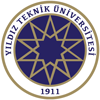 Yıldız Teknik Üniversitesi   Bilimsel Araştırma Projeleri Koordinasyon BirimiProje ÇağrısıÇağrı KoduÇağrı Başlığı3. Çağrı Konusu ve Genel Çerçeve   Amaç ve Hedefler5. Çağrı TakvimiÇağrı Açılış Tarihi:07/03/2022Çağrı Kapanış Tarihi:15/04/2022